21 juni 2019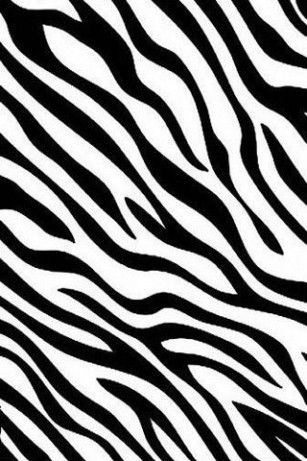 UITNODIGINGvoor een wetenschappelijke middag ter ere van het lustrum van ZeeBraPatin het ETZ Tilburg, locatie aula Elisabeth, route 73Samen oversteken naar de toekomst van de Parkinsonzorg13.00 - 13.45 	Ontvangst met lunch13.45 – 14.00	Introductie - voorzitters (Catherine Delnooz en Thies van Asseldonk) 14.00 - 14.45	Organisatie van Parkinsonzorg 2.0; regie in de regio - Teus van Laar14.45  - 15.05	Gamma knife radiochirurgie bij oudere patiënten met essentiële tremor – Dara Niknejad15.05 - 15.25 	Nieuwe beeldvormende technieken voor DBS - Geert-Jan Rutten15.25 - 16.00 	Pauze met koffie en zebrakoeken16.00 - 17.30 	Twee workshops naar keuze (16.00-16.40, 16.45-17.25):Indicaties advanced therapies - Ben Jansen & Teun van Strien Shared decision making in advanced therapies - Bart PostLevodopa-carbidopa intestinale gel - Catherine Delnooz Apomorfine - Agnita Boon & Laura DaeterDBS operatieve planning - Guus Beute en Geert-Jan RuttenDBS trouble shooting - Thies van Asseldonk & Sonja van Gils17.30 - 17.45 	Afsluiting  “wrap up” - voorzitters 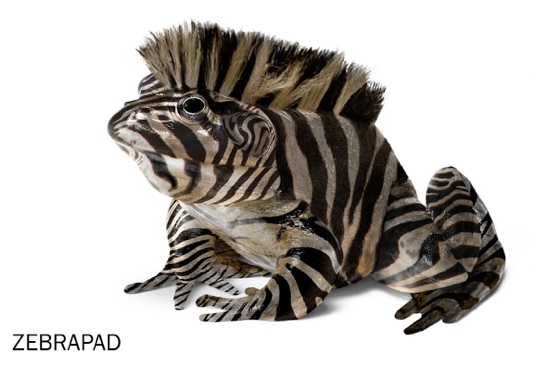 17.45 - 18.30	Borrel met ballen N.B. accreditatie wordt aangevraagd